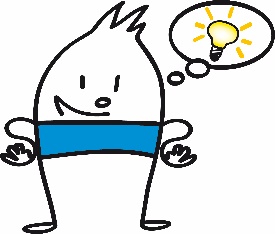 Date : __ / __ /____       Agence : ___________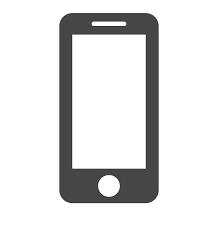 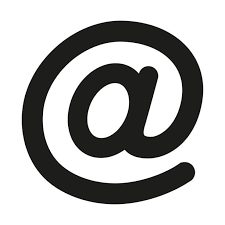 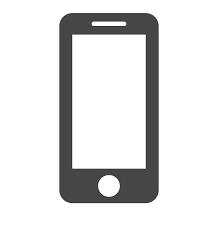 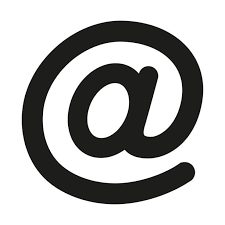 En brefEn détailLe tableau du budget prévisionnel permet de savoir mes sources de financement (ressources) pour mettre en place mon action et quelles seront les natures de dépenses (charges). Le total doit être égal entre charges et ressources. Des libellés types sont proposés  avec des cases libres à disposition pour en rajouter. Il est prévisionnel et peut en partie différer du budget final constaté  après le projet (la subvention octroyée par AB-Habitat restera cependant la même).Le tableau du budget final reprend les charges et ressources exactes après réalisation du projet.Le total doit être égal entre charges et ressources. Il peut ainsi différer du tableau prévisionnel par les évolutions du projet (la subvention octroyée par AB-Habitat restera cependant la même).AB-Habitat vous remercie d’avoir réalisé votre projetpour nos locataires.Les informations recueillies à partir de ce document feront l’objet d’un traitement informatique destiné à AB-Habitat en sa qualité de responsable de traitement. Il est nécessaire au respect aux fins des intérêts légitimes poursuivis par AB-Habitat pour la finalité suivante : attribution d’une subvention, et à cette seule fin. Vos données seront conservées de 1 an maximum après passage en commission d'attribution.Conformément à la loi N°78-17 du 6 janvier 1978 modifiée et au règlement européen 2016/679 du 27 avril 2016, vous pouvez exercer votre droit d'accès, d'opposition, de rectification, de limitation du traitement et d’effacement des données vous concernant en adressant une demande à notre délégué à la protection des données (DPO)  - dpo@ab-habitat.fr ou par courrier à l’adresse indiquée ci-dessous. Si vous estimez, après nous avoir contactés, que vos droits Informatiques et Libertés ne sont pas respectées, vous avez la possibilité d’introduire une réclamation auprès de la CNIL.IntituléDate(s) de réalisationRésidence(s) concernée(s)Nouvelle action ou reconduction  Nouvelle action  ReconductionPartenaires du projet :----Pourquoi ce projet ? ( Décrire en quelques lignes les motivations et/ou les constats qui poussent à  agir)Qui est concerné ? (Préciser les types de public (âge, territoire, etc.)Description (Expliquer en détail la nature du projet)Objectifs (quels sont les enjeux pour le quartier et les habitants, vos buts,…) ChargesRessourcesPrestation (animations,…)Appel à projet AB-HabitatAchat de matérielFonds propreAlimentation et boissonsParticipation des usagersCommunication (bâche, flyer,…)Ville Location (sonorisation, décoration,…)Autres (à préciser) TransportAutres (à préciser)Autres (à préciser)Autres (à préciser)Autres (à préciser)Autres (à préciser)TotalTotalDate(s) de réalisation Nombre de personnes bénéficiairesRetours sur le projet Quels ont été les « + » ? Quelles sont les pistes d’améliorations ? ChargesRessourcesPrestation (animations,…)Appel à projet AB-HabitatAchat de matérielFonds propreAlimentation et boissonsParticipation des usagersCommunication (bâche, flyer,…)Ville Location (sonorisation, décoration,…)Autres (à préciser)TransportAutres (à préciser)Autres (à préciser)Autres (à préciser)Autres (à préciser)Autres (à préciser)TotalTotalSouhaitez-vous reproduire l’expérience ? Pour quelles raisons ?